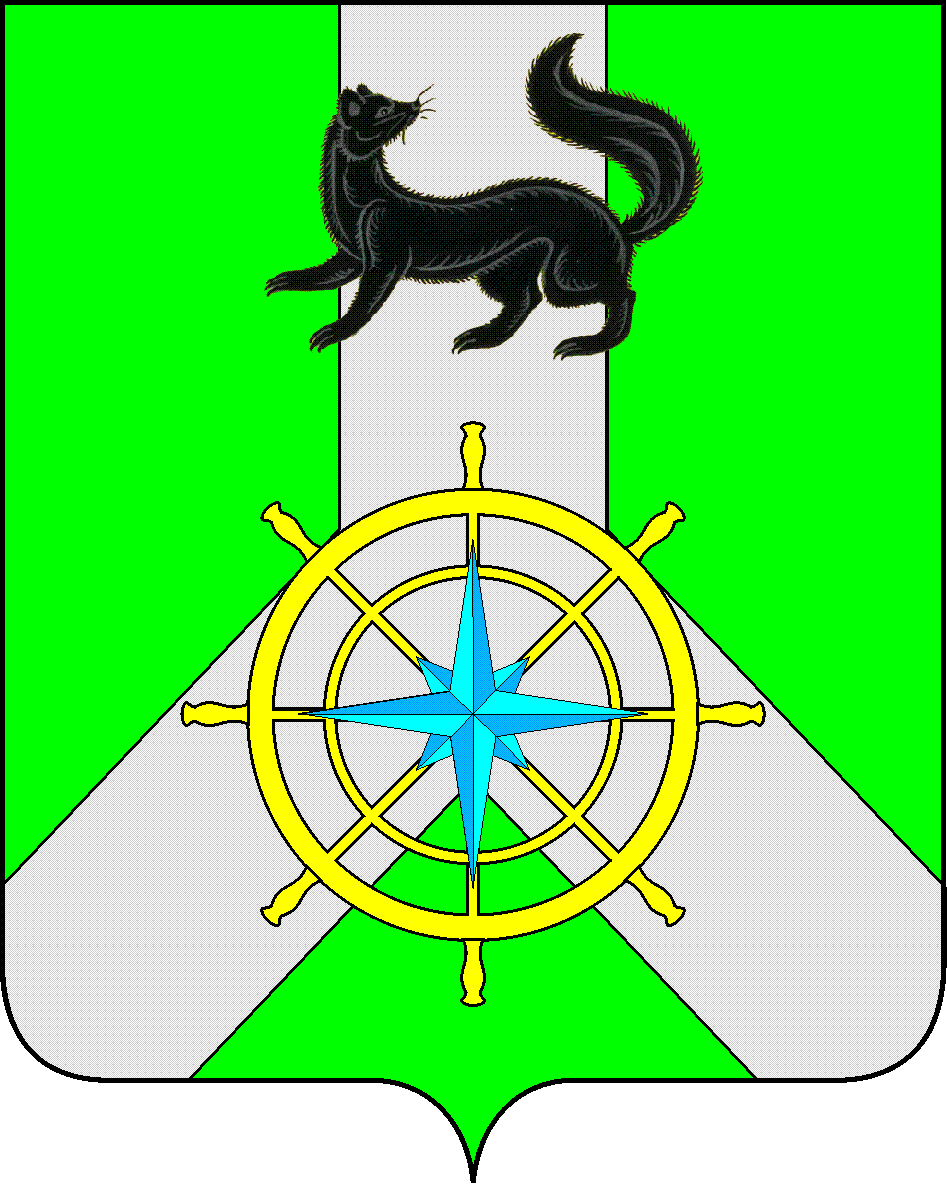 Р О С С И Й С К А Я   Ф Е Д Е Р А Ц И ЯИ Р К У Т С К А Я   О Б Л А С Т ЬК И Р Е Н С К И Й   М У Н И Ц И П А Л Ь Н Ы Й   Р А Й О НА Д М И Н И С Т Р А Ц И Я П О С Т А Н О В Л Е Н И ЕВ соответствии  со статьей 173 Бюджетного кодекса Российской Федерации, Порядком разработки прогноза социально-экономического развития муниципального образования Киренский район, утверждённым постановлением администрации Киренского муниципального района от 29.12.2012 № 1315 (с изменениями, внесёнными постановлениями администрации Киренского муниципального района от 11.11.2014                 № 1171, от 19.12.2016 № 546), руководствуясь статьями 39,55 Устава муниципального образования Киренский район,ПОСТАНОВЛЯЕТ:1. Одобрить прилагаемый прогноз социально-экономического развития Киренского муниципального района на 2020 - 2022 гг.	2. Настоящее постановление разместить на официальном сайте администрации Киренского муниципального района.И.о. главы администрации                                                                         С.Ю. ЛещинскийСОГЛАСОВАНО:Заместитель мэра по экономике и финансам                                                                            Е.А. ЧудиноваКонсультант по правовым вопросам                                                          И.С. Чернина Подготовила:  Специалист по анализу и прогнозированиюсоциально-экономического развитияЛыкова И.К.от 6 ноября 2019 г.№ 565г. КиренскОб одобрении прогноза социально-экономического развития Киренского муниципального района на 2020-2022 гг. 